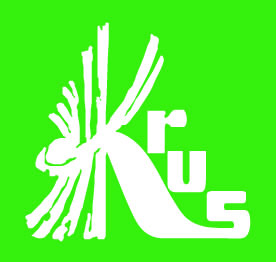 „Czternasta emerytura” 
dla emerytów i rencistów KRUSKasa Rolniczego Ubezpieczenia Społecznego rozpoczęła przygotowania do wypłaty kolejnego w 2023 r. dodatkowego rocznego świadczenia pieniężnego dla emerytów i rencistów.Kolejne dodatkowe roczne świadczenie pieniężne zwane „czternastą emeryturą” Kasa   wypłaci razem z emeryturą, rentą lub rodzicielskim świadczeniem uzupełniającym we wrześniowych terminach płatności świadczeń emerytalno-rentowych tj. 10, 15, 20 i 25  września br. W przypadku emerytur i rent wypłacanych kwartalnie kolejne dodatkowe świadczenie zostanie wypłacone odrębnie również we wrześniu br.
Jak ubiegać się o kolejne w 2023 r. dodatkowe roczne świadczenie pieniężne?„Czternastą emeryturę” Kasa wypłaci z urzędu. Nie trzeba w tej sprawie składać żadnych wniosków.
Komu przysługuje kolejne w 2023 r. dodatkowe roczne świadczenie pieniężne?„Czternasta emerytura” przysługuje osobom, które w dniu 31 sierpnia 2023 r. mają prawo do jednego ze świadczeń:emerytury rolniczej,renty rolniczej z tytułu niezdolności do pracy,renty rodzinnej,okresowej emerytury rolniczej,rodzicielskiego świadczenia uzupełniającego, - jeżeli łączna kwota pobranych świadczeń nie przekracza kwoty 5.500,00 złW jakiej wysokości zostanie wypłacone kolejne w 2023 r. dodatkowe roczne świadczenie pieniężne?„Czternasta emerytura” przysługuje w wysokości:2.650,00 zł, jeżeli wysokość przysługujących świadczeń emerytalno-rentowych
nie przekracza kwoty 2.900 zł,2.650,00 zł pomniejszonej o kwotę różnicy pomiędzy kwotą przysługujących świadczeń emerytalno-rentowych, a kwotą 2.900 zł – jeżeli wysokość przysługujących świadczeń emerytalno-rentowych przekracza 2.900 zł.Dodatkowego świadczenia nie przyznaje się, jeżeli jego wysokość jest mniejsza niż 50 zł. Osoba, której świadczenie emerytalno-rentowe/suma świadczeń emerytalno-rentowych będzie równe lub wyższe niż 5.500,00 zł nie otrzyma „czternastej emerytury”. Przy ustalaniu wysokości pobieranych świadczeń emerytalno-rentowych uwzględnia się sumę kwot tych świadczeń, brutto przed dokonaniem odliczeń, potrąceń i zmniejszeń,
a także przed dokonaniem zawieszenia części uzupełniającej w związku z niezaprzestaniem prowadzenia działalności rolniczej.Z „czternastej emerytury” potrąca się zaliczkę na podatek dochodowy oraz składkę na powszechne ubezpieczenie zdrowotne wg zasad obowiązujących od 01 stycznia 2023 r.Z „czternastej emerytury” nie dokonuje się potrąceń i egzekucji.Przykład: Świadczeniobiorca ma prawo do emerytury rolniczej w kwocie 1.772,70 zł wypłacanej do 10 dnia miesiąca. We wrześniowym terminie płatności (razem z emeryturą rolniczą) zostanie wypłacona „czternasta emerytura” w kwocie 2.650,00 zł (1.772,70  zł < 2.900,00 zł).Przykład: Świadczeniobiorca ma prawo do emerytury rolniczej w kwocie 3.002,16 zł wypłacanej do 15 dnia miesiąca. We  wrześniowym terminie płatności (razem z emeryturą rolniczą) zostanie wypłacona „czternasta emerytura” w kwocie 2.547,84 zł (3.002,16 zł – 
2.900 zł = 102,16 zł; 2.650,00 zł  – 102,16 zł = 2.547,84 zł ).Jaka jest wysokość kolejnego w 2023 r. dodatkowego rocznego świadczenia pieniężnego dla osób uprawnionych do renty rodzinnej?Do renty rodzinnej, do której jest uprawniona więcej niż jedna osoba, przysługuje jedna „czternasta emerytura”, która zostanie wypłacona w wysokości proporcjonalnej do liczby osób uprawnionych do tej renty na dzień 31 sierpnia 2023 r. Jeżeli do renty rodzinnej jest uprawniona więcej niż jedna osoba i jedna z nich jest uprawniona do renty socjalnej lub rodzicielskiego świadczenia uzupełniającego, „czternasta emerytura” z tytułu renty rodzinnej zostanie podzielona stosownie do liczby osób uprawnionych do renty rodzinnej, z wyłączeniem osoby uprawnionej do renty socjalnej/rodzicielskiego świadczenia uzupełniającego.  Osobie wyłączonej z liczby osób uprawnionych do renty rodzinnej przysługuje odrębne kolejne dodatkowe roczne świadczenie pieniężne z tytułu przysługującego prawa do renty socjalnej/rodzicielskiego świadczenia uzupełniającego.Przykład:Renta rodzinna rolnicza jest wypłacana do 15 dnia miesiąca, w łącznej kwocie równej 1.826,71 zł, wdowie i 3 pełnoletnich dzieci. We wrześniowym terminie płatności zostanie wypłacone kolejne dodatkowe roczne świadczenie pieniężne w kwocie 2.650,00 zł , tj. po 662,50 zł  dla każdej uprawnionej osoby.Przykład:Do renty rodzinnej, wypłacanej do 20 dnia miesiąca, w łącznej kwocie równej 1.826,71 zł   uprawnione są cztery osoby. Dwie osoby razem z rentą rodzinną pobierają rentę socjalną.We wrześniowym terminie płatności zostanie przyznane kolejne dodatkowe roczne świadczenie pieniężne w łącznej kwocie 7.950,00, tj. po 2.650,00 zł  dla osób uprawnionych do renty socjalnej (2 x 2.650,00 zł  = 5.300 zł ) i 2.650,00 zł  dla dwóch pozostałych osób (po 1.325,00 zł   dla każdej z nich).Skąd otrzyma kolejne w 2023 r. dodatkowe roczne świadczenie pieniężne osoba uprawniona do świadczeń z ZUS i z KRUS? Osobie, która ma prawo do kilku świadczeń, przysługuje tylko jedna „czternasta emerytura”, która zostanie wypłacona przez właściwy organ emerytalno-rentowy.Osobie, której KRUS wypłaca w zbiegu emeryturę lub rentę rolniczą wraz ze świadczeniem przyznanym przez ZUS, „czternastą emeryturę” wypłaci Kasa.Natomiast emerytom, którym KRUS wypłaca emeryturę rolniczą, a ZUS emeryturę pracowniczą, „czternastą emeryturę” wypłaci Zakład Ubezpieczeń Społecznych, który do ustalenia wysokości dodatkowego świadczenia będzie przyjmował sumę emerytury z ZUS i KRUS.Przykład:Świadczeniobiorca ma prawo do emerytury rolnej (GNE 50%) w kwocie 794,22 zł i renty (PP) w kwocie 3.062,61 zł wypłacanej do 10 dnia miesiąca. We wrześniowym terminie płatności (razem ze świadczeniem wypłacanym w zbiegu) zostanie wypłacona „czternasta emerytura” w kwocie 1.693,17 zł (794,22 zł + 3.062,61 zł = 3.856,83 zł  - 2.900,00 zł = 956,83; 2.650,00 – 956,83 zł = 1.693,17 zł).Przykład:Świadczeniobiorca ma prawo do emerytury rolniczej w kwocie 1.588,44 zł i emerytury pracowniczej w kwocie 962,61 zł. Wraz z emeryturą z ZUS zostanie wypłacona „czternasta emerytura” w kwocie 2.650,00 zł (1.588,44 zł  + 962,61 zł = 2.551,05 zł < 2.900,00 zł).Czy osoba uprawniona otrzyma decyzję dot. kolejnego dodatkowego rocznego świadczenia pieniężnego? Do każdego uprawnionego emeryta i rencisty zostanie wysłana decyzja o przyznaniu kolejnego dodatkowego rocznego świadczenia pieniężnego.Uwaga !Wysokości kwot świadczeń emerytalno-rentowych i „czternastej emerytury” w  przykładach podane są w kwotach brutto.Podstawa prawnaUstawa z dnia 26 maja 2023 r. o kolejnym  dodatkowym rocznym świadczeniu pieniężnym dla emerytów i rencistów (Dz. U. z 2023 r., poz. 1407).  Informacja przekazana za pośrednictwem OR KRUS w Bydgoszczy